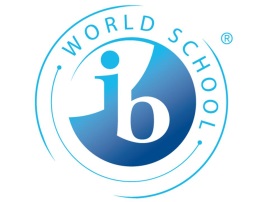 		Programme of Inquiry	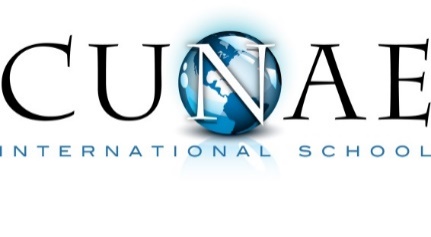 		2016-2017   •   PreK-Kindergarten                                                                                                                                                                                                                                                                                      Who We AreWhere we are in place and timeHow we express ourselvesHow the world worksHow we organize ourselvesSharing the PlanetAn inquiry into the nature of the self; beliefs and values; personal, mental, social and spiritual health; human relationships including families, friends, communities and cultures; rights and responsibilities; what it means to be humanAn inquiry into orientation in place and time; personal histories; homes and journeys; the discoveries, explorations and migrations of human kind; the relationships between the interconnectedness of individuals and civilizations, from local and global perspectives.An inquiry into the ways in which we discover and express ideas, feelings, nature, culture, beliefs and values; the ways in which we reflect on, extend and enjoy our creativity; our appreciation of the aesthetic.An inquiry into the natural world and its laws; the interaction between the natural world (physical and biological) and human societies; how humans use their understanding of scientific principles; the impact of scientific and technological advances on society and on the environment.An inquiry into the interconnectedness of human-made systems and communities; the structure and function of organizations; social decision-making; economic activities and their impact on humankind and the environmentAn inquiry into rights and responsibilities in the struggle to share finite resources with other people and with other living things; communities and the relationships within and between them; access to equal opportunities; peace and conflict resolutionCentral Idea:Me and My BodyHow the different parts of my body work for me.Central Idea:Exploring SpaceHuman beings find ways to travel beyond home and discover new worlds.Central Idea:Let’s CelebrateHow our creativity helps us celebrate in different waysCentral Idea:Shadows & ReflectionsLight creates shadows and reflections.Central Idea:Being a  HelperCommunity Helpers are people that make your community a better place; everybody can be a helper in some way.Central Idea:Food from EarthPeople use the Earth’s resources to produce and provide food.Lines of InquiryIdentifying parts of body, including systems and organsLearning healthy habitsMeasuring and comparing body sizeSimilarities and differences of my body to the children around the worldLines of InquirySurviving in spaceMapping spaceThe characteristics of planets that support lifeVehicles for getting to spaceMachines for finding out about spaceLines of InquiryReasons to celebrateRituals for celebrationResources and products used for celebrationComparing celebration across culturesLines of InquiryIdentifying what materials and surfaces can reflectPlaces you can see your shadowDiscovering objects that make shadowsDiscovering what makes a reflectionWhat makes a shadowLines of InquiryDefining helping and its purpose.Researching different helping opportunities.Where and when we can be helpful.Developing a helping plan.Lines of InquiryPeople eat a variety of foods that come from the Earth.There are many types of farms to raise food.There are beneficial and harmful insects.Seeds require sun, water and soil to grow.Key ConceptsForm, function, Responsibility, Causation, ChangeKey ConceptsConnection, ChangeKey ConceptsPerspective, Connection, ResponsibilityKey ConceptsCausation, Form, Reflection, FunctionKey ConceptsResponsibility, Connection, ReflectionKey ConceptsForm, Function, ChangeRelated ConceptsSimilarities/Differences, Growth, Systems, Initiatives, ConsequencesRelated ConceptsSystems, Homeostasis, Growth, AdaptationRelated ConceptsBeliefs, Systems, Relationships, Values, InitiativeRelated ConceptsProperties, pattern, consequences, impact, evidence,Related ConceptsRelationships, Interdependence, Citizenship, Values, BehaviorRelated ConceptsProperties, System, CycleTransdisciplinary SkillsResearch, Communication, Self-managementTransdisciplinary SkillsThinking, ResearchTransdisciplinary SkillsThinking (acquisition, analysis), Social (respecting others), CommunicationTransdisciplinary SkillsThinking, Self management, ResearchTransdisciplinary SkillsSocial skills, Communication, Self-managementTransdisciplinary SkillsSelf-management, Research, Learner ProfileBalanced, InquirerLearner ProfileThinker, KnowledgeableLearner ProfileCommunication, Open-mindedLearner ProfileKnowledgeable, ThinkerLearner ProfileCaring, PrincipledLearner ProfileCaring, InquirerAttitudesAppreciation, IndependenceAttitudesCourageous, enthusiasm, CuriosityAttitudesAppreciation, ToleranceAttitudesCuriosity, ConfidenceAttitudesIntegrity, RespectAttitudesAppreciation